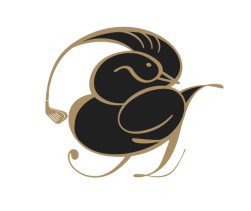 The WABLGA Pennant Season for 2022 concluded with the Pennant Final being held at Bunbury Golf Club on Sunday, 31st July 2022. Thank you to Bunbury GC, Julie Rodgers and her band of Merry Elves for their wonderful hospitality on the day.  The Christmas in July theme was very well received and appreciated.I am pleased to announce Royal Perth Golf Club as the 2022 WABLGA Pennant Champions. The results of the Pennant Final Round are as follows:From these results, the proposed divisions for 2023 are as follows: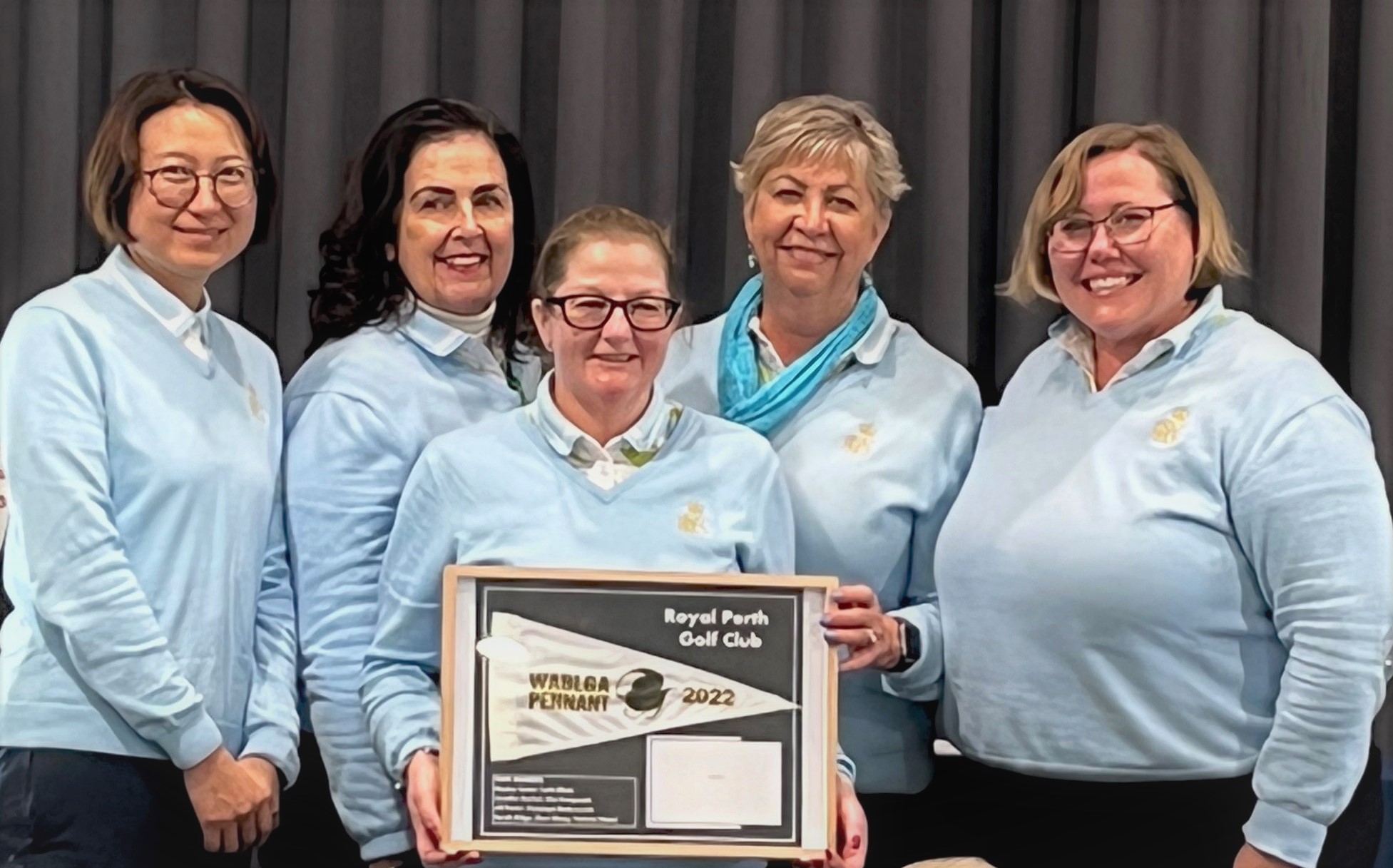 	L to R: Chen Wang, Jennifer Garlick, Ola Hempseed, Jill Penter,Leith Elliott (Capt), Absentee: Penelope RadunovichRos Fisher Trophy for 2022A total of 97 players participated across the 5 rounds of the 2022 Pennant season and the winner of the Ros Fisher Trophy for Best Pennant Player of the Season was Jan Rawling from Gosnells GC who won all 5 matches with 13 points. 										      Jan Rawling – Gosnells GC	Winner – Ros Fisher TrophyThank you to everyone for your help and support throughout this pennant season. It has been a steep learning curve for me with a few hiccups along the way for which I am grateful for your understanding. The weather seemed kinder to us this year, with fewer rainy days.A special thank you goes to all the hosting clubs and their ladies for outstanding hospitality (Pinjarra, The Vines, Mandurah, Royal Perth, Mt Lawley, and Bunbury) and Care Bags fundraising efforts in 2022.Happy golfing for the remainder of the year.Shonna Gobby – Pennant Coordinator 2022CONSIDERATIONS FOR 2023 WABLGA PENNANT SEASON :Pennant season dates through winter or alternate – look at draft fixtures for men’s and women’s pennants in Perth; consider playing very early or late in the year.  Early discussion with GolfWA regarding the tentative programming of the fixtures for the 2023 Season.The number of Clubs that will be able to field a Pennant Team for 2023 with the changes that are being implemented at Clubs relating to changes of Membership Categories.GREEN DIVISIONGOLD DIVISIONRankClubScoreRankClubScore2Lake Karrinyup2v1Royal Perth3 4WAGC3v3The Vines 126The Vines 22.5v5Mt Lawley2.58Bunbury2v7Gosnells39Royal Fremantle4v10Mandurah112Pinjarra2v11Mosman Park31stRoyal Perth2ndLake Karrinyup 3rdWAGC4thThe Vines (1)5thMt Lawley6thGosnells7thBunbury8thRoyal Fremantle9thMandurah10thMosman Park11thPinjarra12th To Be AdvisedROS FISHER TROPHY 2022ROS FISHER TROPHY 2022TotalWins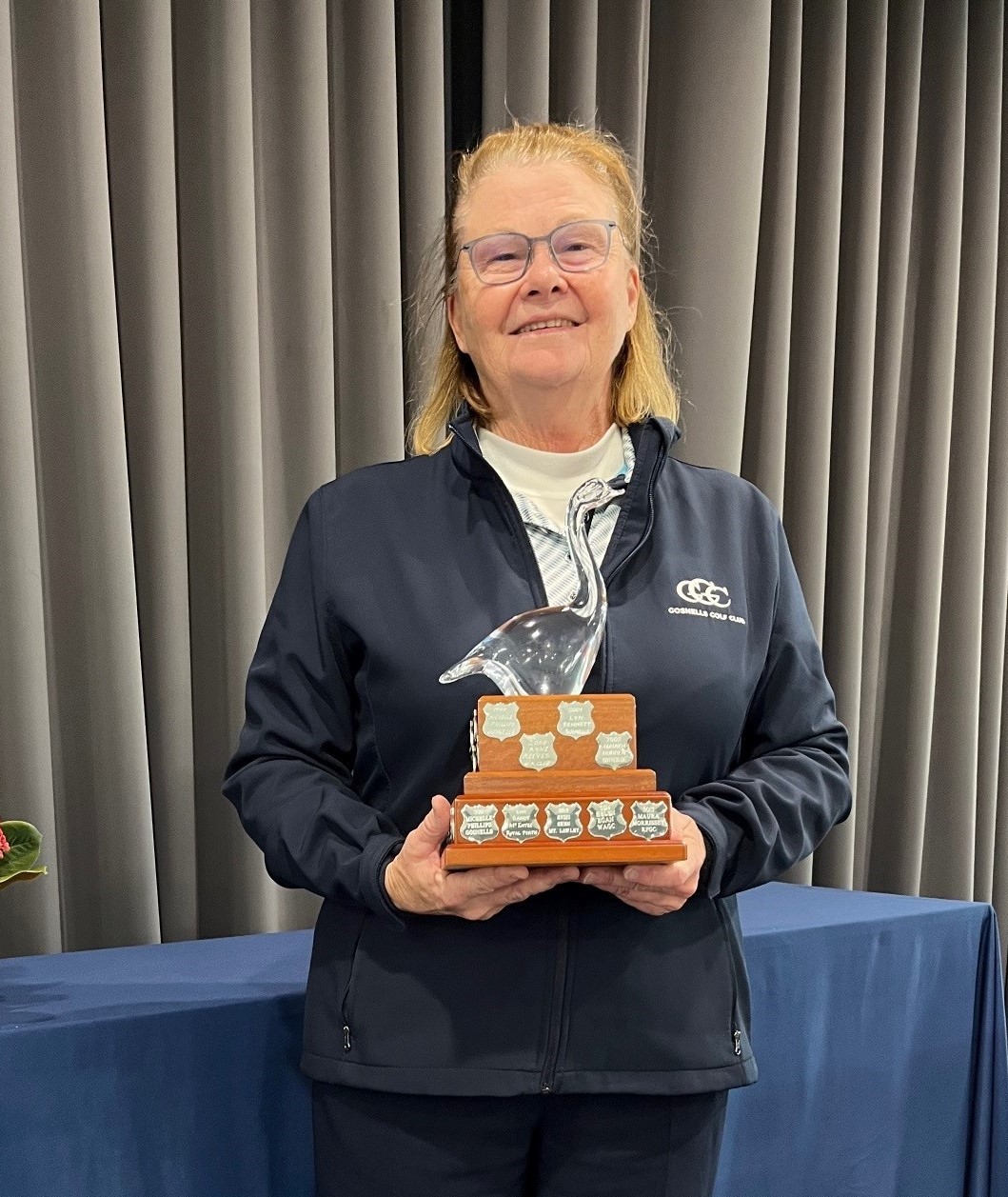 ROS FISHER TROPHY 2022ROS FISHER TROPHY 2022Points1stJan Rawling (Gosnells)1352ndRita Semple (Bunbury)11.54.53rdChristine Armanesco (The Vines 2)14.544thAngie Bell (The Vines 1)144Equal 5thLindsay McCabe (The Vines 1)94Equal 5thAlison Oliver (WAGC)94